Памятка родителям об ответственности за воспитание несовершеннолетних детейЗаконными представителями ребенка при осуществлении ими своих прав являются родители или лица, их заменяющие.Родители имеют равные права и обязаны заботиться о своих детях. Все вопросы, касающиеся воспитания и образования детей, решаются родителями по ихвзаимному согласию исходя из интересов детей и с учетом их мнения.ВЫ НЕСЕТЕ ОТВЕТСТВЕННОСТЬ ЗА ВОСПИТАНИЕ И РАЗВИТИЕ НЕСОВЕРШЕННОЛЕТНИХ ДЕТЕЙ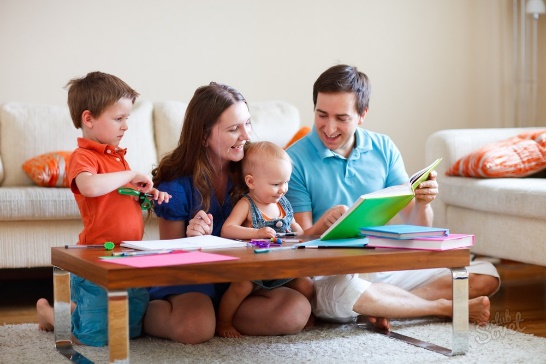 Согласно ст.63 СК РФ, родители несут основную ответственность за воспитание и развитие своих детей. Они обязаны заботиться о здоровье физическом, психическом, духовном и нравственном развитии своих детей, обеспечить получение детьми основного общего образования.ВЫ НЕСЕТЕ ОТВЕТСТВЕННОСТЬ ЗА МАТЕРИАЛЬНОЕ СОДЕРЖАНИЕ ДЕТЕЙ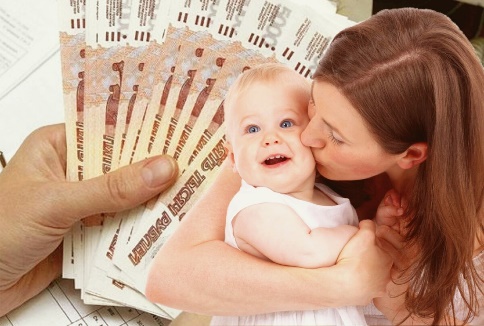 Ребенок имеет право на получение содержания от своих родителей и других членов семьи (Семейный кодекс РФ, ст. 60). Родители или другие лица, воспитывающие ребенка, несут основную ответственность за обеспечение в пределах своих способностей и финансовых возможностей условий жизни, необходимых для развития ребенка (Конвенция о правах ребенка).ВЫ НЕ ВПРАВЕ ПРИЧИНЯТЬ ВРЕД СВОЕМУ РЕБЕНКУРодительские права не могут осуществляться в противоречии с интересами детей.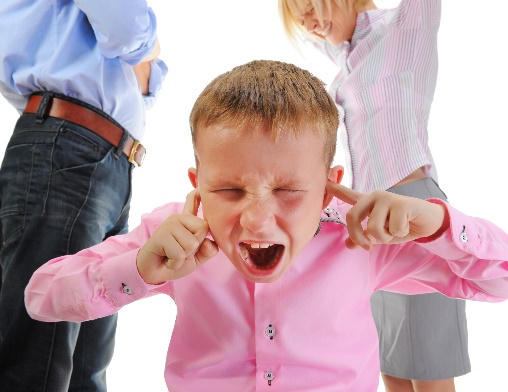 Обеспечение интересов детей должно быть предметом основной заботы их родителей.При осуществлении родительских прав родители не вправе причинять вред физическому и психическому здоровью детей, их нравственному развитию. Способы воспитания детей должны исключать пренебрежительное, жестокое, грубое, унижающее человеческое достоинство обращение, оскорбление или эксплуатацию детей.Родители, осуществляющие права в ущерб правам и интересам детей, несут ответственность в установленном законном порядке (Семейный кодекс РФ, ст. 65).НЕИСПОЛНЕНИЕ РОДИТЕЛЬСКИХ ОБЯЗАННОСТЕЙРебенок имеет право на защиту от злоупотреблений со стороны родителей (лиц, их заменяющих). При нарушении прав и законных интересов ребенка, в том числе при невыполнении или при ненадлежащем выполнении родителями (одним из них) обязанностей по воспитанию, образованию ребенка либо при злоупотреблении родительскими правами, ребенок вправе самостоятельно обращаться за их защитой в орган опеки и попечительства, а по достижении возраста 14 лет в суд (Семейный кодекс РФ, ст. 56).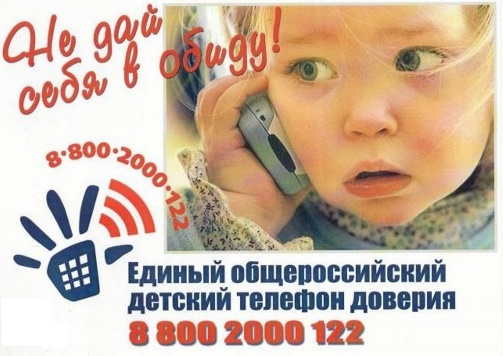 За неисполнение или ненадлежащее исполнение обязанностей по воспитанию детей родители могут быть привлечены к различным видам юридической ответственности (Уголовный кодекс РФ, ст. 156Как бы «громко» не звучали эти слова, но от ответственностисегодняшних родителей зависит не только благополучие каждого ребенка, но и целого поколения в будущем.